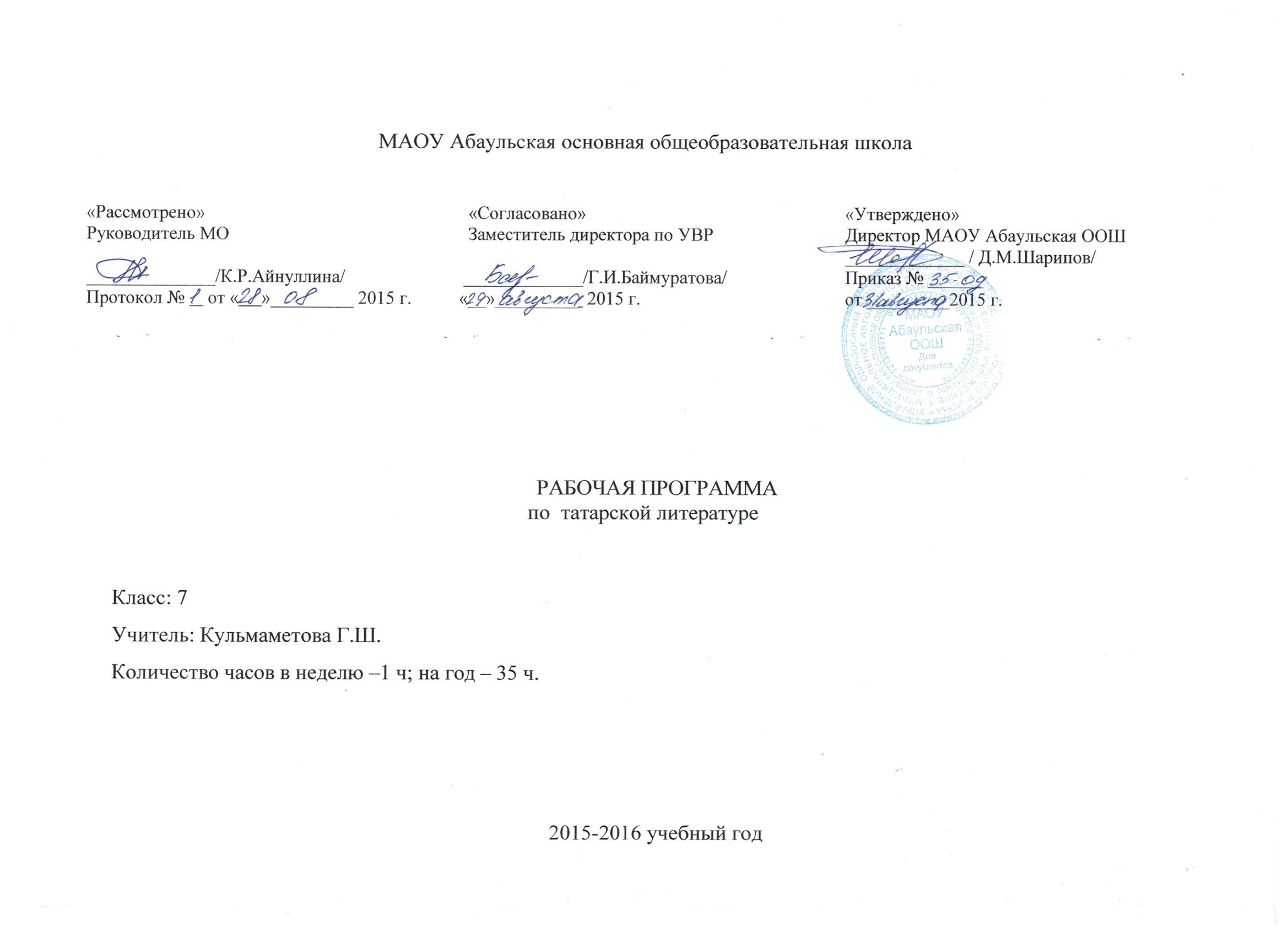 Календарно-тематическое  планирование  по  татарской  литературе  7  класса.Учебник «Әдәбият», издательство  «Магариф», Казань - 1997 г., авторы – Ф.М.Хатипов, Ф.Г.Галимуллин.Всего  часов: 9, из  них  контрольных – 1, развития  речи – 1I  четверть.2 четверть.Всего  часов: 7, из  них  контрольных – 1, развития  речи – 1 3  четвертьВсего  часов: 10, из  них  контрольных – 1, развития  речи – 1 4 четвертьВсего  часов: 8, из  них  контрольных – 1, развития  речи – 1 №  урокаТемаурокаВремяКол-во  часовТип  урокаОборудование, использование ИКТВиды  контроляРазвитие              речиДомашнеезадание1.Устное  народное  творчество.Пословицы .1ВводныйучебникпословицыИндивидуальный  и  фронтальныйопрос  ВыразительноечтениеВыписать  пословицы, учить наиз.2.Баит  о Суюмбике. Своеобразие  баита.1Изучениеновой темыучебникстендУстный  опрос, индивидуальная работаВыразительноечтение, монол. речьс.9-15, читать, пересказ.3.Творчество  К.Насыйри.1Изучениеновой темыучебникпортретВыборочный  опрос, работа  в  парахВыразительноечтениес.17-24, конспект.4.Стартовая контрольная работа.1КонтрольПроверка знанийС.20-36, читать.5.Фантастическая  повесть «Абугалисина»1Изучениеновой темыучебникРабота  в  творческих  группахХарактеристикаАнализ  произ.с.24-36, пересказ.6.Г.Тукай . Жизнь  и  творчество.1Изучениеновой темыУчебник, презентация.Самостоятельная  работаМонол. речь, портретС.39-40, сост.хрон.таблицу7.Поэма  “Сенной  базар  или  отсеченная  голова”. 1Изучениеновой темыучебникпортретРабота  в  парах, устный опросБиограф. детство, речьс.40-55, читать, пересказ.8.Развитие  речи. Сатира  в  поэме  “Сенной  базар…»1Повторение. ОбобщениепрезентацияИндивидуальная  и  самостоятель-ная  работаДиалогическая  речьс.55-61, написать  сравнительную  характеристику9.Контрольная  работа  за  1  четверть. 1КонтрольтестыПроверка  ЗУН№  урокаТемаурокаВремяКол-во  часовТип  урокаОборудование, использование ИКТВиды  контроляРазвитие              речиДомашнеезадание1.Жизнь  и  творчество  Дардеманда.1ВводныйучебникИндивидуальный  и  фронтальныйопрос  Выразительноечтениес.76-77, конспектировать, учить 1 стих (выбор)2.Творчество К.Тинчурина.1Урок-лекцияучебникстендУстный  опрос, индивидуальная работаВыразительноечтение, монол. речьс.82-83, написать  хронологическую  таблицу, читать.3.Комедия  «Беспарусные»1Изучениеновой темыучебникпортретВыборочный  опрос, работа  в  парахВыразительноечтениес.84-99, читать, пересказ4.Творчество  Х.Такташ.1Изучениеновой темыучебникПроверка знанийХарактеристикаАнализ  произ.с.105-111, конспект.5.Поэма  “Века  и  минуты”1Изучениеновой темыУчебник, презентация.Работа  в  творческих  группахМонол. речь, портретс.112-118, ответить  на  вопросы, учить  отрывок наизусть6.Творчество  М.Амир.1Изучениеновой темыучебникпортретСамостоятельная  работаБиограф. детство, речьс.120-121, готовить сообщение, к к/р.7.Контрольная  работа  за  1  полугодие.1КонтрольтестыПроверка  ЗУН№  урокаТемаурокаВремяКол-во  часовТип  урокаОборудование, использование ИКТВиды  контроляРазвитие              речиДомашнеезадание1.Повесть  “Агидель”1Повторение и закрепление.учебникпословицыИндивидуальный  и  фронтальныйопрос  Выразительноечтение, чтени по ролям.с.122-136, написать характеристку образу Артыкбики.2.Творчество С.Хакима.1Изучениеновой темыучебникстендУстный  опрос, индивидуальная работаВыразительноечтение, монол. речьс.139-152, хроноло-гическая  таблица, учить стихотворение3.Фатих  Хосни – мастер  слова.1Урок-беседаучебникпортретРабота  по  вариантамВыразительноечтениес.153-154, конспект.4.Повесть  «Йөзек  кашы»1Урок-практикумучебникРабота в парахЧтение  по  ролямс.158-179, читать, пересказ.5.Развитие  речи. Подготовка к домашнему  сочинению «Мой  характер – моя судьба»1Урок-обобщениеучебник, карточкиРабота  в  творческих  группахХарактеристикаАнализ  произ.написать  сочинение6.Ф.Карим – гордость  татарской  поэзии.1Урок-лекцияУчебник, мультимедиаТворческая  работаМонол. речь, портретс.183-193, учить на  выбор стих.7.Поэма  “Звонкая  зелёная  гармонь”1Урок-беседаучебникпортретРабота  в  парах, устный опросВыразительное  чтениес.194-199, цитатный  план8.Жизнь и творчество  А.Еники.1Изучениеновой темыучебникпортретРабота  по  вариантамДиалогическая  речьс.200-201, конспект.9.Рассказ  “Недосказанное  завещание”1Изучениеновой темыучебникИндивидуальная  и  самостоятель-ная  работаЧтение  по  ролямс.204-240, читать, готовиться  к  к/р.10.Контрольная  работа  за  четверть1Контрольтест  с  заданиемСамостоятельная  работаПроверка  ЗУНчитать  татарские  произведения№  урокаТемаурокаВремяКол-во  часовТип  урокаОборудование, использование ИКТВиды  контроляРазвитие              речиДомашнеезадание1.Развитие  речи.  Подготовка  к  домашнему  сочинению  «Завещание матери»1Повторение  пройденного  материалаучебникИндивидуальный  и  фронтальныйопрос  Монологическая  речьнаписать  сочинение2.Творчество Нури  Арсланова. 1Изучениеновой темыучебникстендУстный  опрос, индивидуальная работаВыразительноечтение, монол. речьс.244-245, приготовить сообщение.3.Стихотворения «Атлантида», «Весна», «Рябина» и другие.1Урок-практикумучебникРабота  по  вариантамВыразительноечтениес.246- 254, учить  наизусть  1 из стихотворений на выбор.4.Жизнь и творчество Г.Ахунова.1Урок-лекцияучебникпортретУстный  опрос, индивидуальная работаЧтение  по  ролямс.255-256,пересказ, составить рассказ о  домашнем  животном.5.Повесть «Артышлы  тау  буенда»1Урок-семинаручебник, карточкиРабота  в  творческих  группахХарактеристикаАнализ  произ.с.257-268, читать, пересказ, пригото-вить сообщение о нефти.6.Творчество Х.Сарьян.1Изучениеновой темыУчебник, портретСамостоятельная  работаМонол. речь, портретс.271-272, конспект, с.273-277, читать.7.Повесть “Пять сыновей  одной  матери”1Изучениеновой темыучебникпортретРабота  в  парах, устный опросБиограф. детство, речьс.277-296, составить таблицу  героям.8.Итоговая  контрольная  работа.1КонтрольТест с заданиемСамостоятельная работаПроверка  ЗУНчитать  произведения  на  татарском